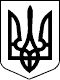 УКРАЇНАПЕТРІВСЬКА СЕЛИЩНА РАДАКІРОВОГРАДСЬКОЇ ОБЛАСТІПро затвердження проекту землеустрою щодо відведення та передачі у приватну власність земельної ділянки громадянину Ганусу Юрію ВікторовичуРозглянувши пропозицію Петрівського селищного голови Світлани Тилик від 
24 вересня 2021 року № 01-17/2969/1, заяву громадянина Гануса Юрія Вікторовича від 14.07.2021 року № 5147/01–23, проєкт рішення селищної ради «Про затвердження проекту землеустрою щодо відведення та передачі у приватну власність земельної ділянки громадянину Ганусу Юрію Вікторовичу», оприлюднений 15.07.2021 року, відповідно до пункту 34 статті 26 Закону України «Про місцеве самоврядування в Україні», статей 12, 118, 121, 122 Земельного кодексу України, на підставі висновків та рекомендацій постійної комісії селищної ради з питань земельних відносин, архітектури, містобудування, будівництва, природокористування, розвитку населених пунктів, раціонального використання місцевих природних ресурсів, екологічної безпеки, комунальної власності, житлово-комунального господарства, промисловості, підприємництва, енергозбереження, транспорту, зв’язку, торгівлі, приватизації майна, житла, землі від 24 вересня 2021 року 
№ 2502, селищна радаВИРІШИЛА:1. Затвердити проект землеустрою щодо відведення земельної ділянки у власність громадянину Ганусу Юрію Вікторовичу для ведення особистого селянського господарства за адресою: с. Козацьке (в межах населеного пункту), Петрівської селищної територіальної громади, Петрівського району, Кіровоградської області.2. Передати у приватну власність земельну ділянку громадянину Ганусу Юрію Вікторовичу за адресою: село Козацьке, загальною площею 0,5888 га, у тому числі: 0,5888 га – для ведення особистого селянського господарства, код КВЦПЗ 01.03, кадастровий номер 3524984800:51:000:0036, із земель сільськогосподарського призначення комунальної власності, в межах населеного пункту, на території Петрівської селищної територіальної громади Кіровоградської області.Петрівський селищний голова                                                  Світлана ТИЛИК28300, вул. Святкова 7, смт Петрове, Петрівський р-н., Кіровоградська обл.тел./факс: (05237)  9-72-60,  9-70-73 е-mail: sel.rada.petrovo@ukr.net код в ЄДРПОУ 0436419928300, вул. Святкова 7, смт Петрове, Петрівський р-н., Кіровоградська обл.тел./факс: (05237)  9-72-60,  9-70-73 е-mail: sel.rada.petrovo@ukr.net код в ЄДРПОУ 0436419928300, вул. Святкова 7, смт Петрове, Петрівський р-н., Кіровоградська обл.тел./факс: (05237)  9-72-60,  9-70-73 е-mail: sel.rada.petrovo@ukr.net код в ЄДРПОУ 0436419928300, вул. Святкова 7, смт Петрове, Петрівський р-н., Кіровоградська обл.тел./факс: (05237)  9-72-60,  9-70-73 е-mail: sel.rada.petrovo@ukr.net код в ЄДРПОУ 0436419928300, вул. Святкова 7, смт Петрове, Петрівський р-н., Кіровоградська обл.тел./факс: (05237)  9-72-60,  9-70-73 е-mail: sel.rada.petrovo@ukr.net код в ЄДРПОУ 04364199ЧОТИРНАДЦЯТА СЕСІЯЧОТИРНАДЦЯТА СЕСІЯЧОТИРНАДЦЯТА СЕСІЯЧОТИРНАДЦЯТА СЕСІЯЧОТИРНАДЦЯТА СЕСІЯВОСЬМОГО СКЛИКАННЯВОСЬМОГО СКЛИКАННЯВОСЬМОГО СКЛИКАННЯВОСЬМОГО СКЛИКАННЯВОСЬМОГО СКЛИКАННЯРІШЕННЯРІШЕННЯРІШЕННЯРІШЕННЯРІШЕННЯвід24 вересня 2021 року№ 2732/8смт Петровесмт Петровесмт Петровесмт Петровесмт Петрове